Create custom field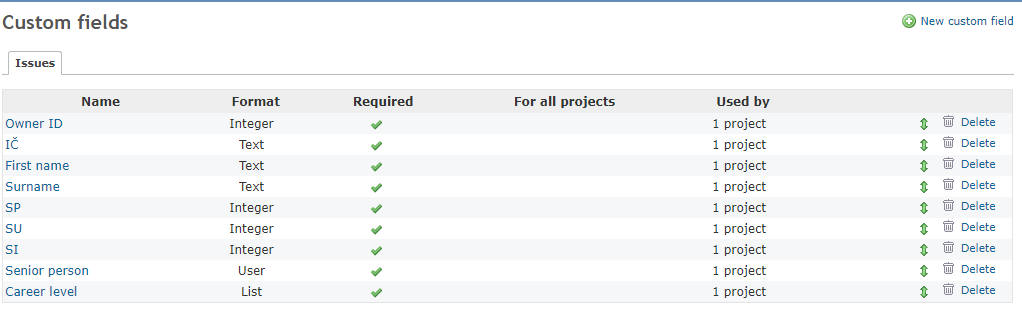 Current view detail issue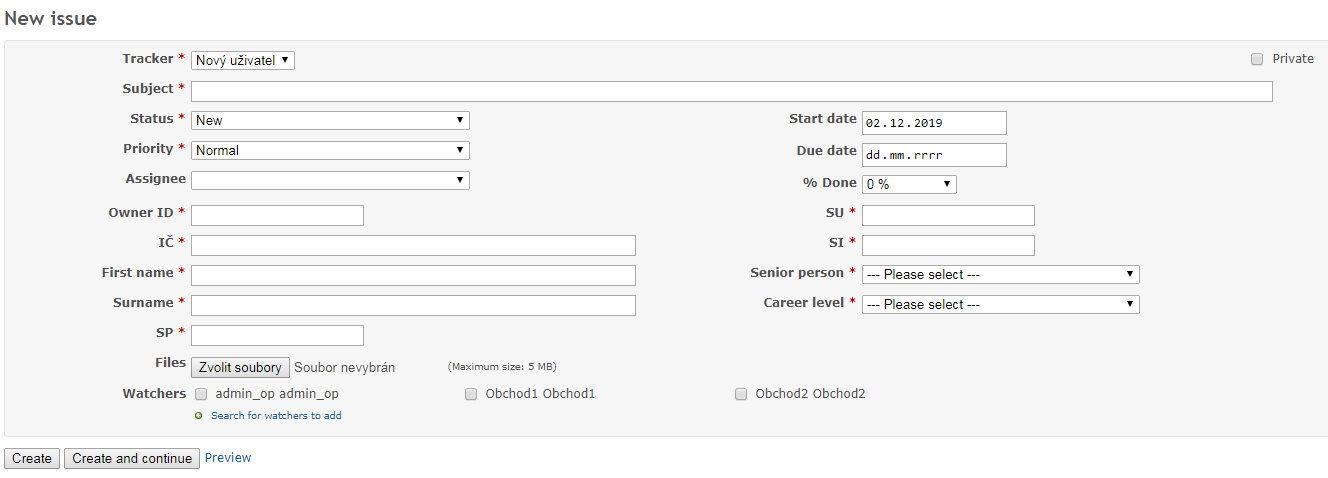 My idea – for example : position and size value custom fieldsCore fields Can I change size and position of core fields ?Custom fields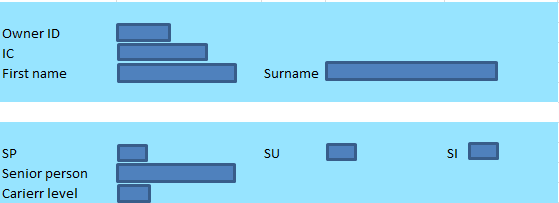 How can create this custome fields ?Second example with name of group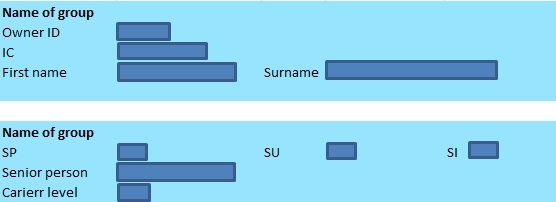 Senior person is format „User“How do I search this element?I would like to use an element that is applied to watchers.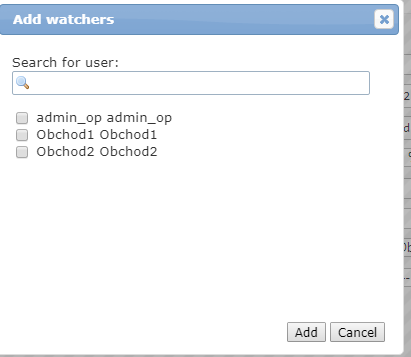 